	AMAÇ VE KAPSAM:Dışarıdan çekme kuvveti uygulayan Fizik tedavi cihazıdır.GÖREV VE SORUMLULUK:Fizyoterapistler ve fizik tedavi yardımcı personelleri.TALİMATIN DETAYI:Hasta boyun askısının hizasında oturtulur.Mandibular ve Oksipital band takılır.Boyun askısını ayarlamak üzere emniyet düğmesine basılır.Cihazın fişi  prize takılır.Cihaz  “Power” düğmesinden açılır.“Continue” düğmesine basılır.Çekme ve gevşeme kilosu ve  süre  ayarlanır.Start tuşuna basılır.Süre dolunca cihaz otomatik durur sinyal verir.“Power” düğmesinden kapatılır.Askılar  çıkarılır.Cihazın fişi çıkarılır.REFERANS DOKÜMANLAR:              Cihazın kullanım kılavuzu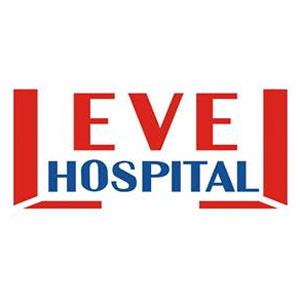 SERVİKAL TRAKSİYON CİHAZI KULLANMA TALİMATIDÖKÜMAN KODUMC.TL.39SERVİKAL TRAKSİYON CİHAZI KULLANMA TALİMATIYAYIN TARİHİ27.07.2016SERVİKAL TRAKSİYON CİHAZI KULLANMA TALİMATIREVİZYON TARİHİ09.05.2017SERVİKAL TRAKSİYON CİHAZI KULLANMA TALİMATIREVİZYON NO01SERVİKAL TRAKSİYON CİHAZI KULLANMA TALİMATISAYFA1/1HAZIRLAYANKONTROL EDENONAYLAYANBAŞHEMŞİREPERFORMANS VE KALİTE BİRİMİBAŞHEKİM